Indbydelse: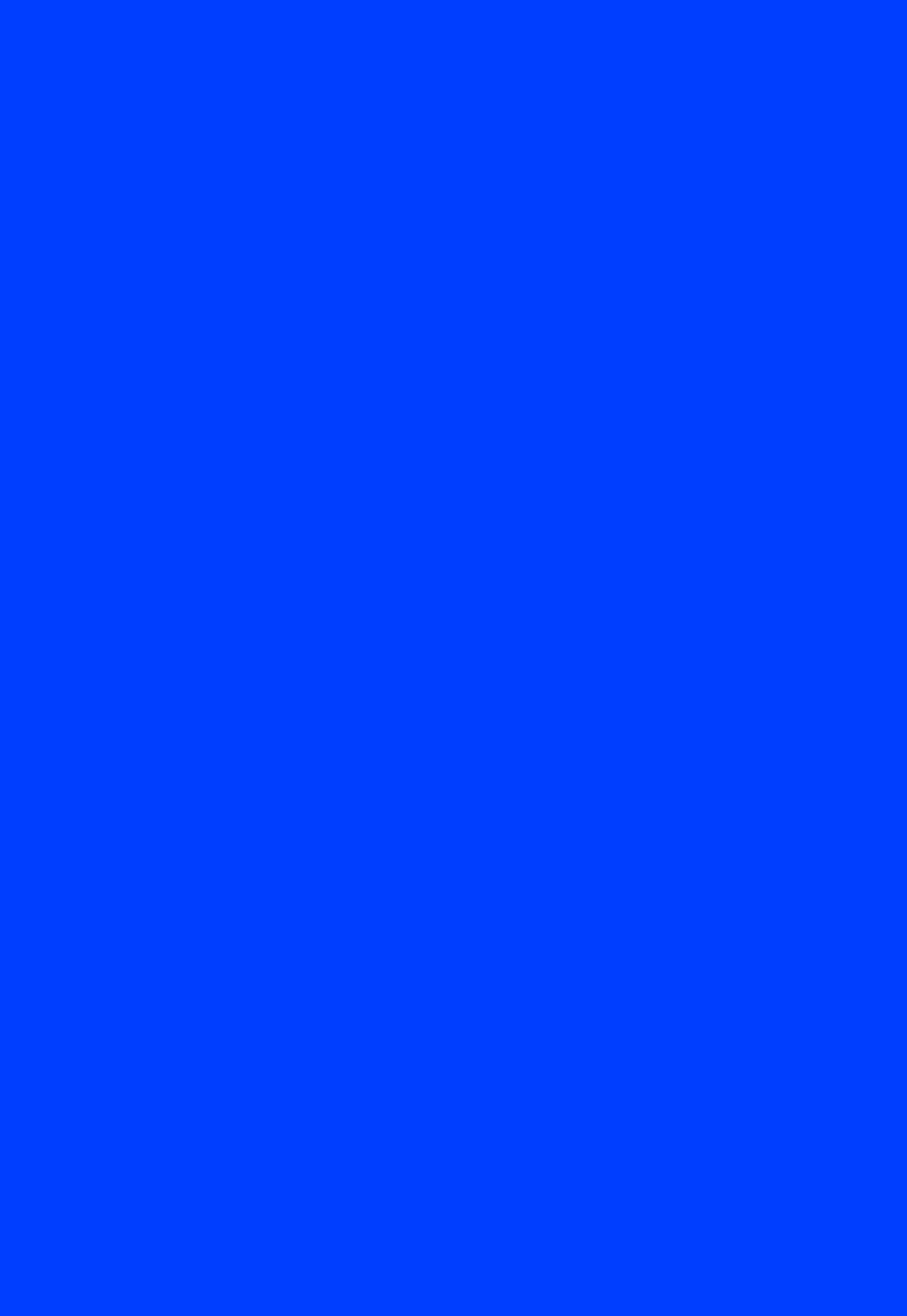 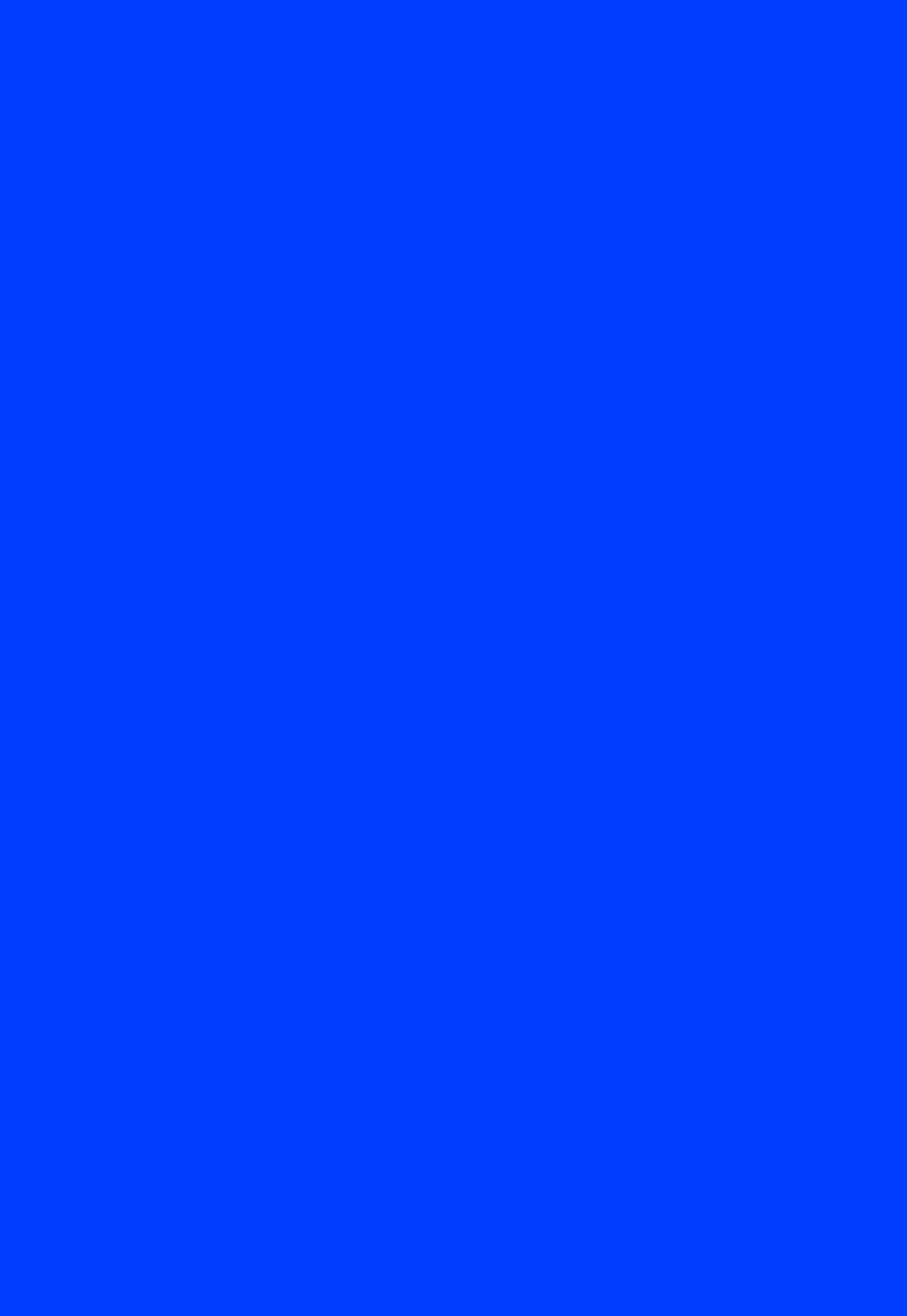 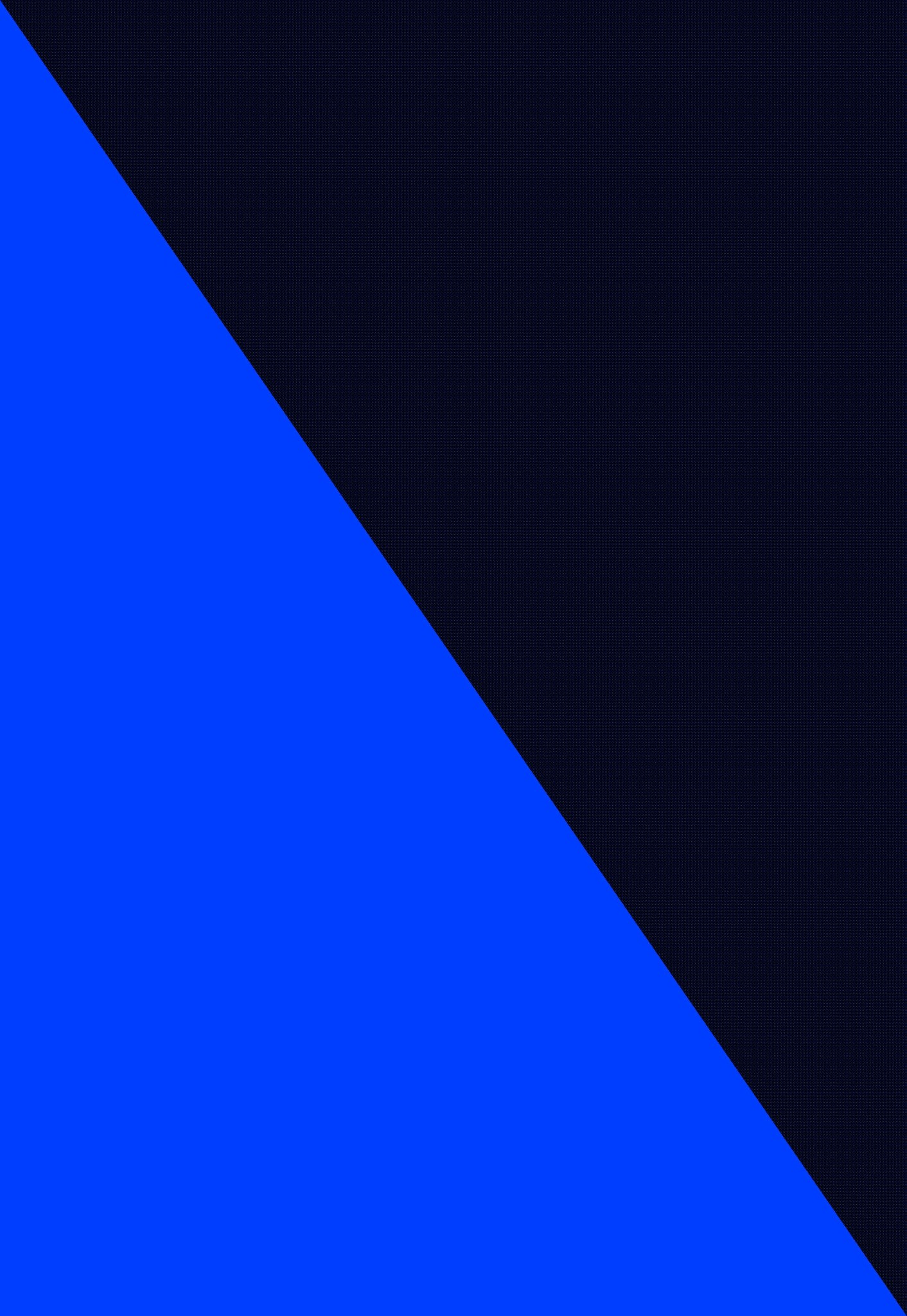 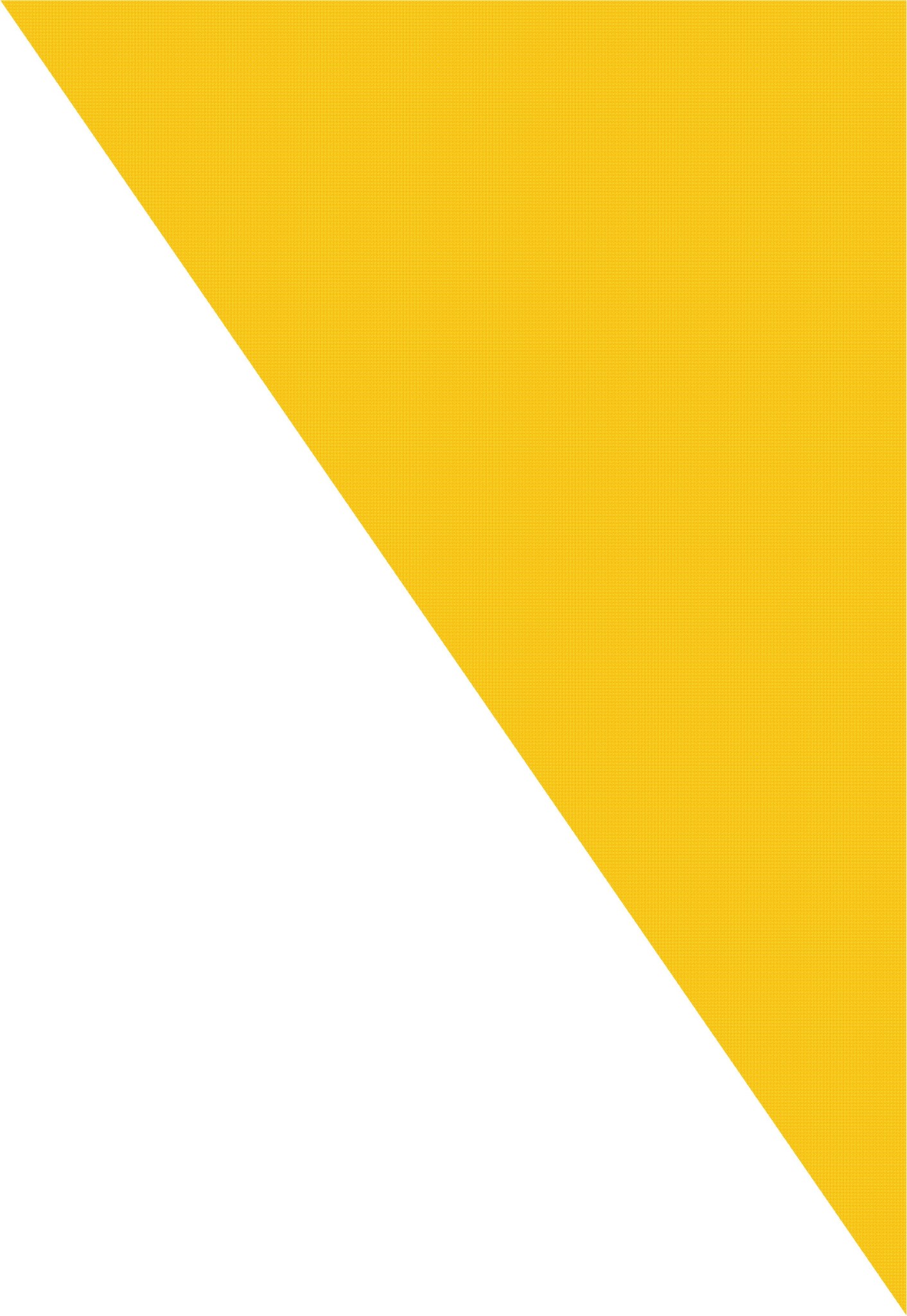 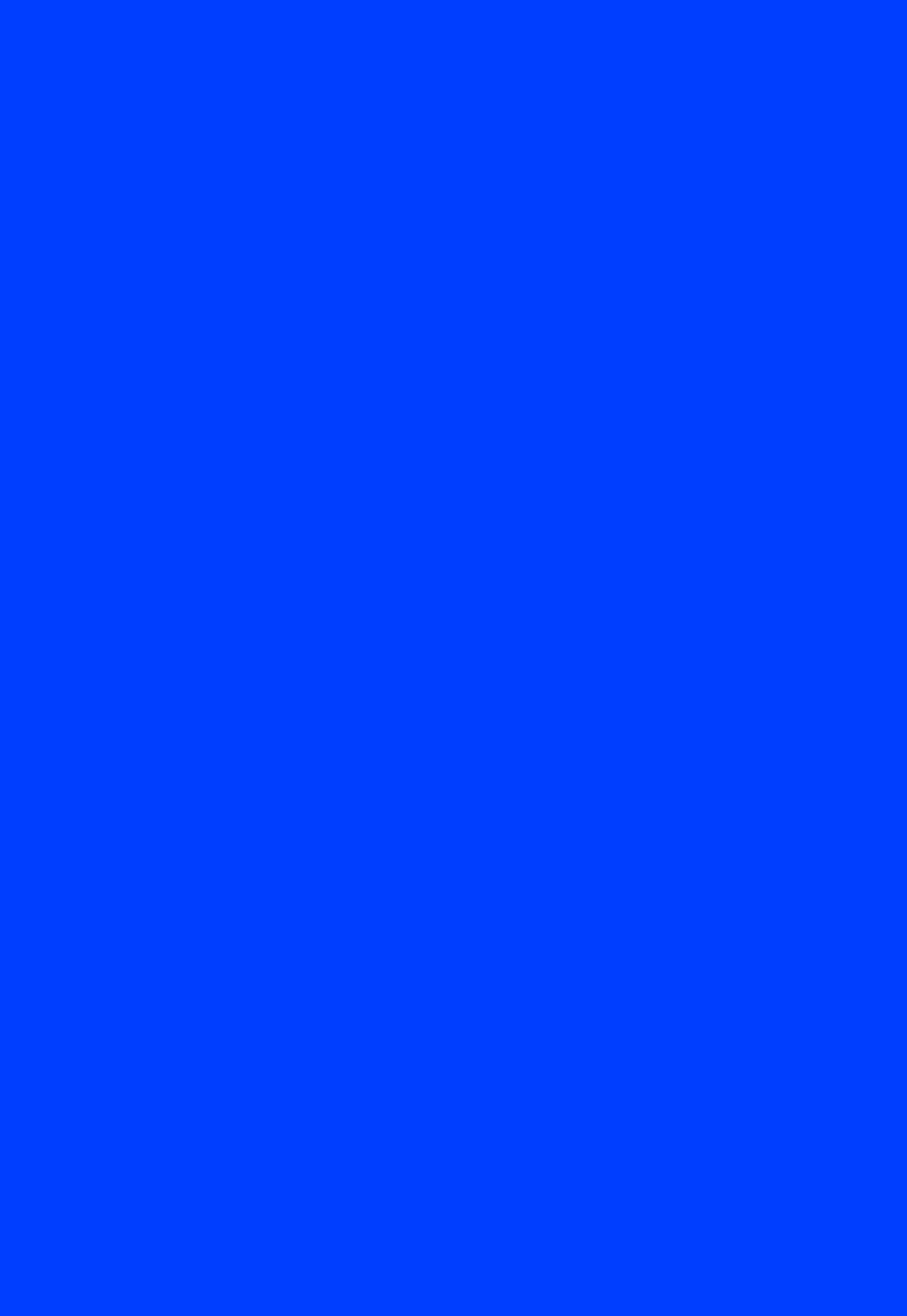 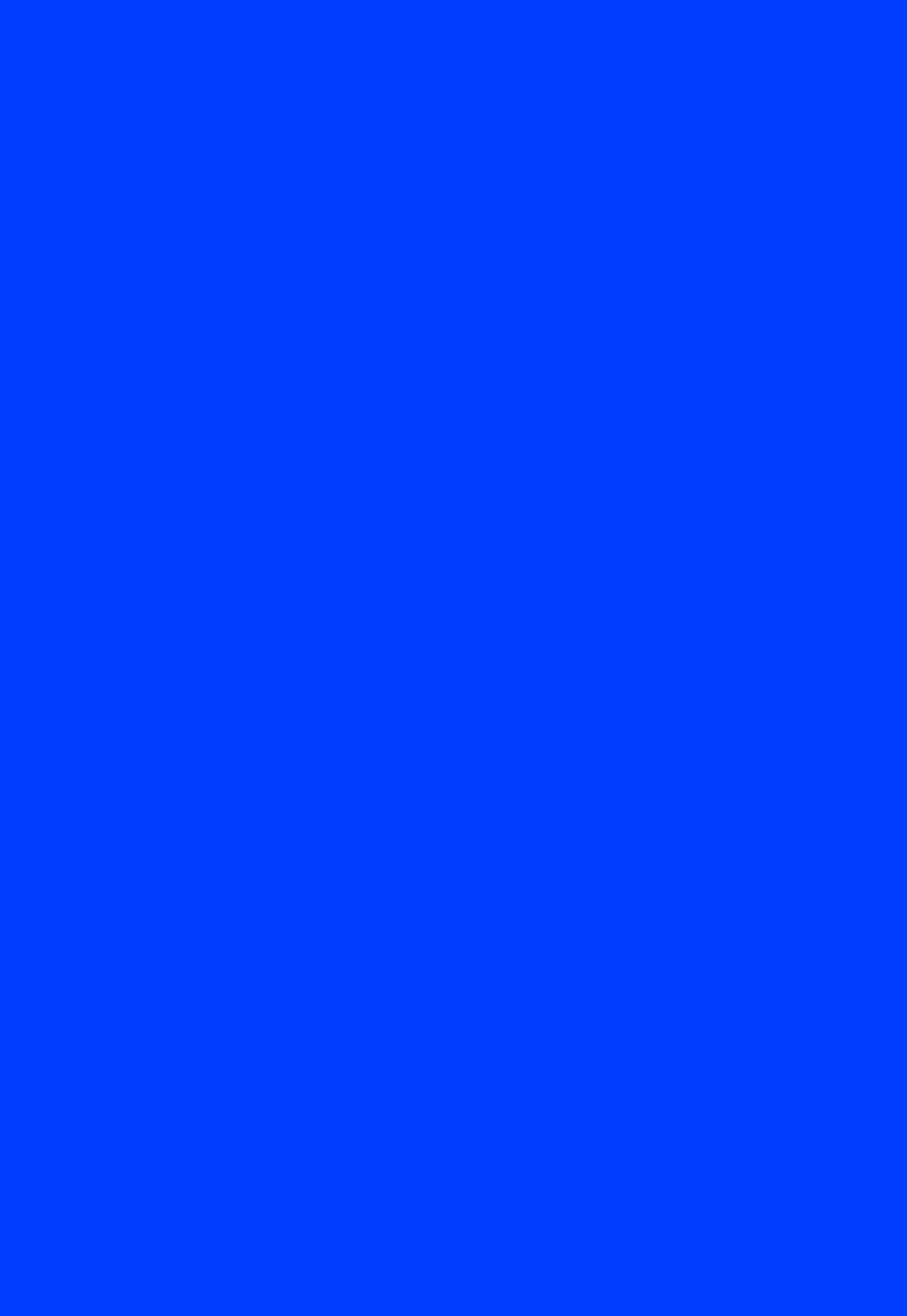 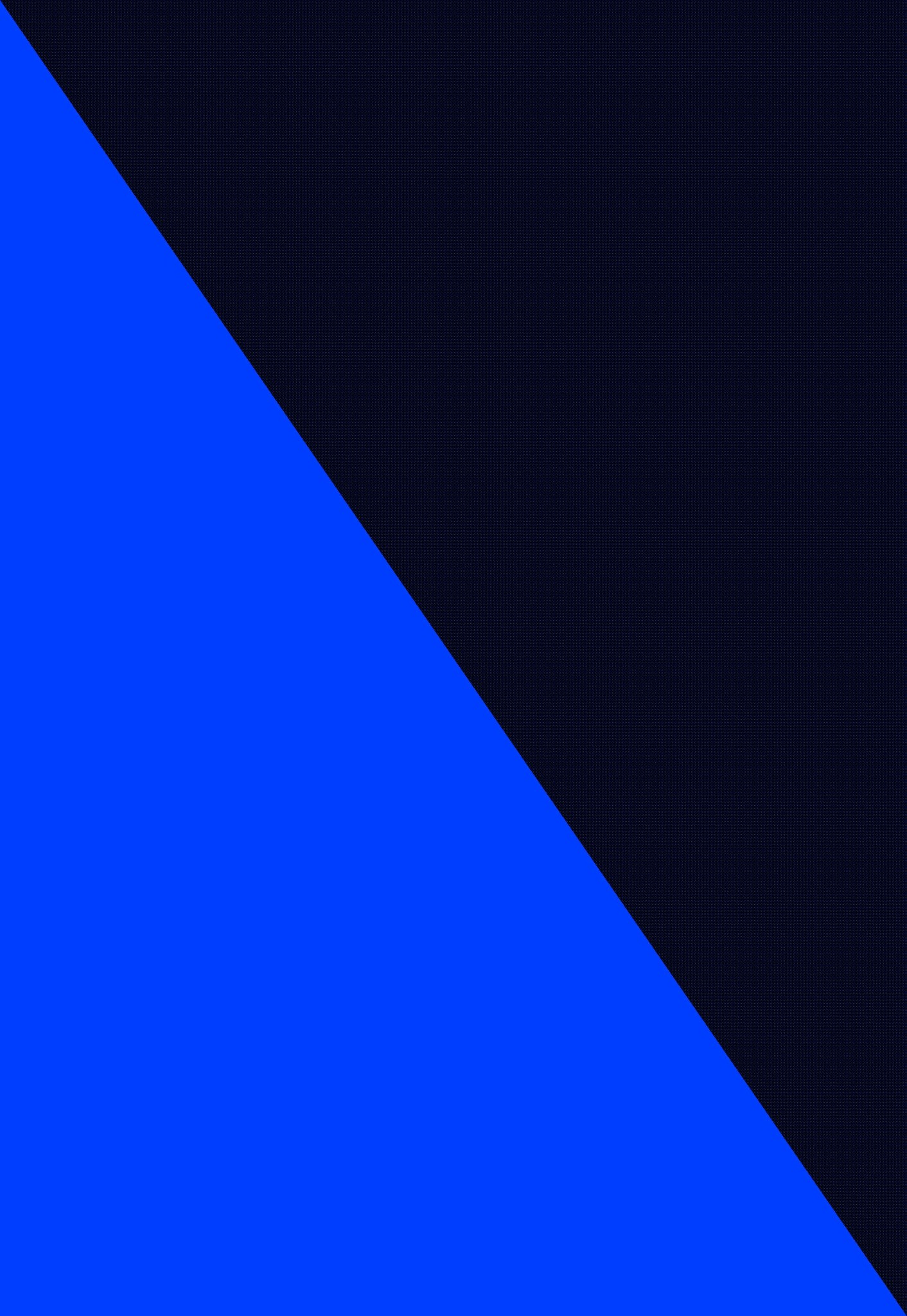 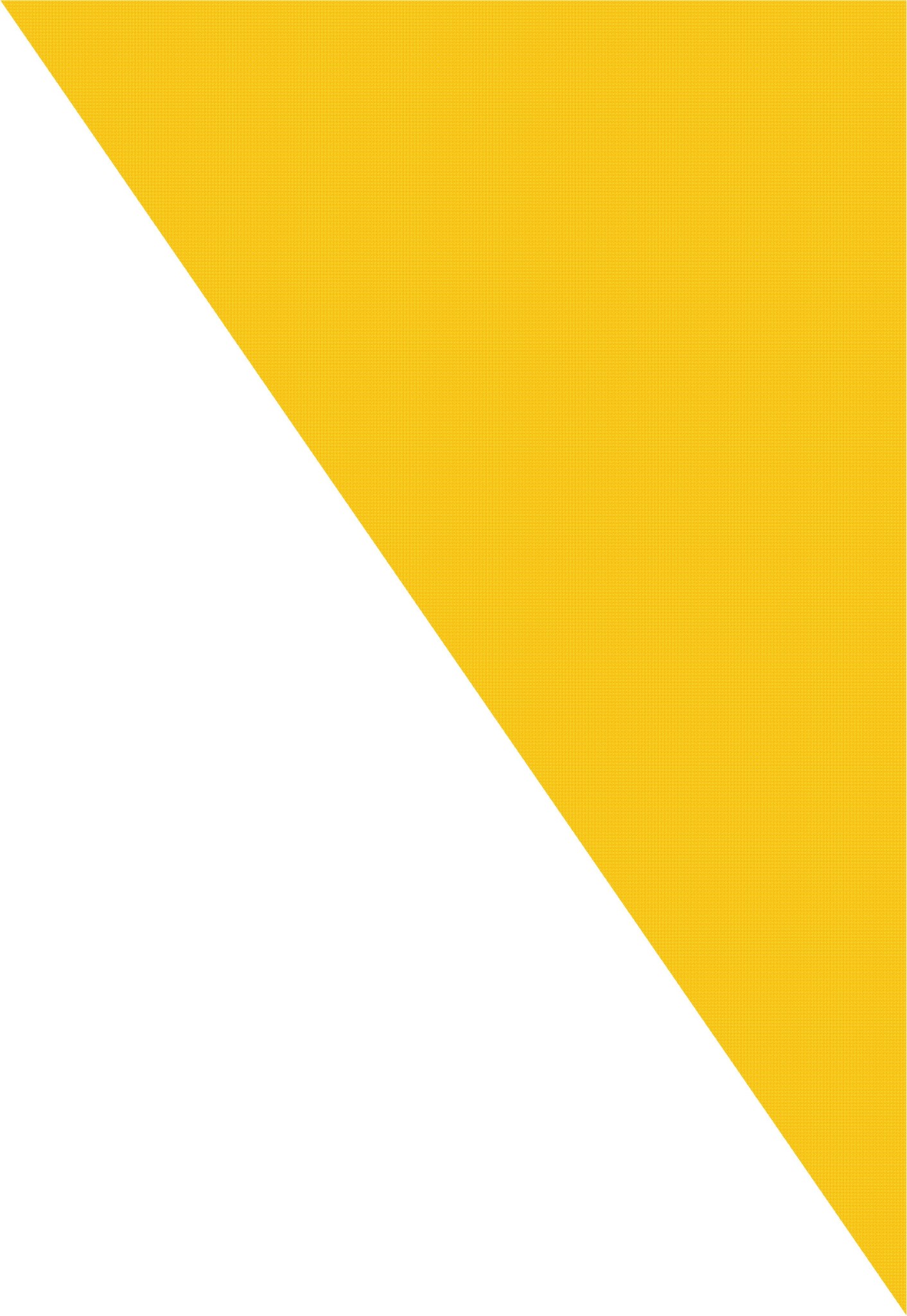 Københavner  Cup 3.etapeTorsdag d. 4 juni 2015              i  Grib Skov NødeboStævnecenter:  Hillerød Stadion, Selskovvej 76, Hillerød. Åben 08.00 Parkering : Ved stævnecenter. Stævneplads: 3,5 kilometer fra stævnecenter. Se vejledning i program. Start/Mål, som er beliggende ved stævneplads. Første start: kl. 10.00. Kontrolsystem: Elektronisk Sport Ident. Kort: Grib Skov Nødebo 1:10.000, 2013. Ækv. 2,5 m. Baner: Bane 1: ca. 10 km svær.  Bane 2: ca. 8 km svær.              Bane 3: ca. 6 km svær. Bane 4: ca. 4 km svær.              Bane 5: ca. 6 km mellemsvær.  Bane 6: ca. 5 km let. Tilmelding: Senest den 26. maj 2015 via Outlook til Peter Sørensen PSO011@politi.dk.  Husk at oplyse nr. på egen SI-brik. Startafgift: 70,- kr. som indbetales til Bruno Stub, Danske Bank, konto nr. 1551 6714765. Leje af brik 10,- kr. Præmier: Efter deltagerantal.Afslutning: Kl. 13.30 i stævnecenter. Præmieoverrækkelse og kaffebord. Kaffe og brød bestilles ved tilmelding: 40,- kr. Banelægger: Henrik Wiberg, Christopher Wiberg. Banekontrol: Torkil Hansen, PI København. Overdommer: Tilstedeværende medlemmer af FU.      Stævneleder: Peter Sørensen.